                                                 Общероссийский профсоюз образования         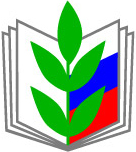 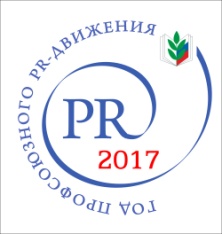   Ставропольская краевая организация Шпаковская районная организацияЧЕГО ДОБИЛИСЬ ПРОФСОЮЗЫ РОССИИ В 2017 ГОДУКаждый профсоюзный активист знает, чем занимается его профсоюзная организация. Но далеко не все представляют, чем занимаются профсоюзы на федеральном уровне:        ЗАРПЛАТА                               ОПЛАТА БОЛЬНИЧНЫХ        СПЕЦОЦЕНКА УСЛОВИЙ ТРУДА        ВЕТЕРАНЫ ТРУДА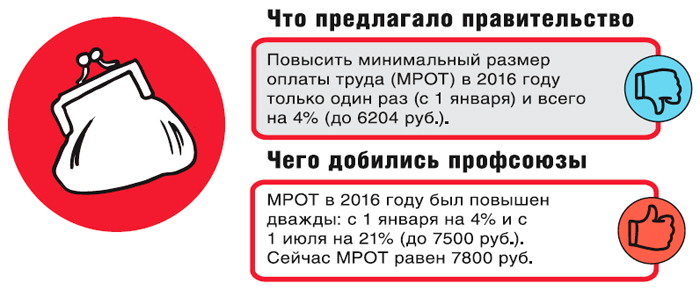 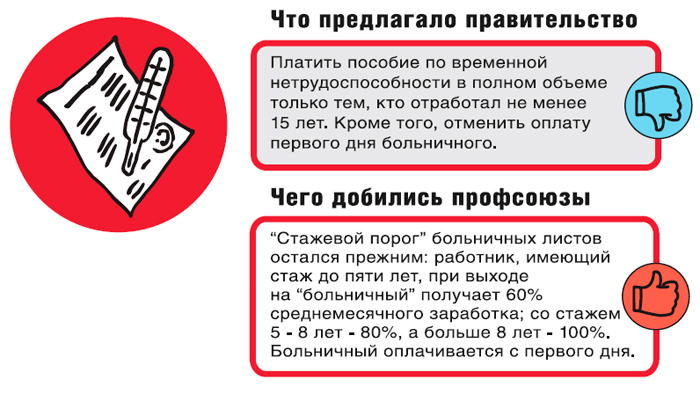 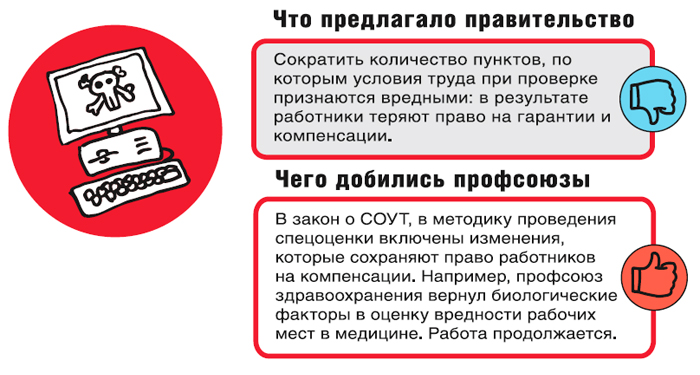 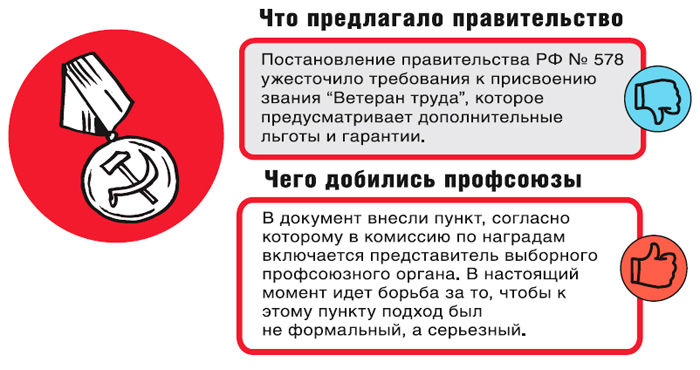        ПЕНСИЯ РАБОТАЮЩИМ                   ПЕНСИЯ "ВРЕДНИКАМ"              ПЕНСИОННЫЙ ВОЗРАСТ              ДОСРОЧНАЯ ПЕНСИЯ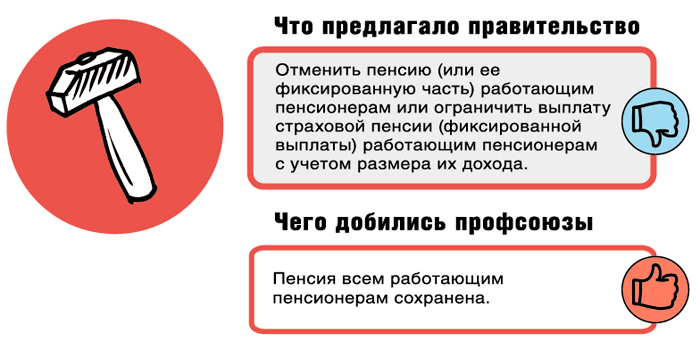 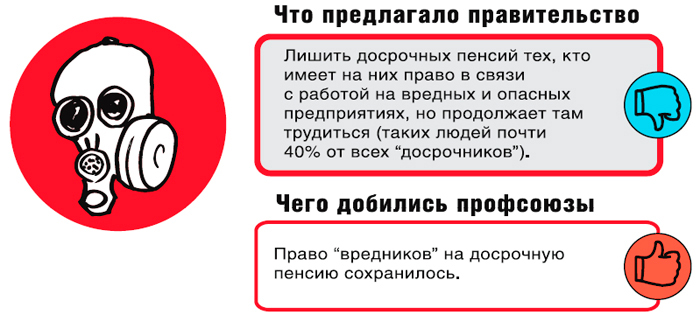 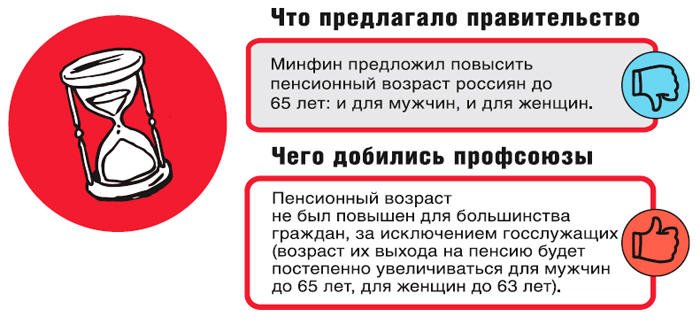 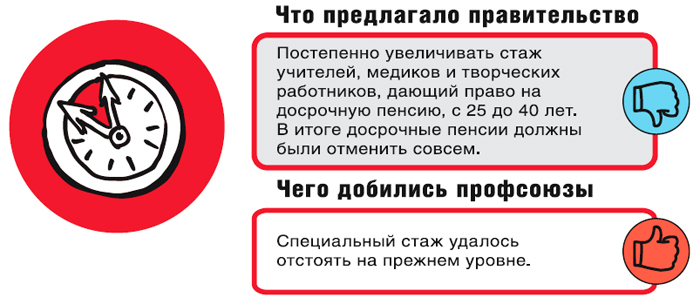 С использованием материалов  Центральной профсоюзной газеты "Солидарность" 